Сумська міська радаVІІІ СКЛИКАННЯ І СЕСІЯРІШЕННЯвід 24 грудня 2020 року № 56-МРм. СумиРозглянувши пропозицію Сумського міського голови Лисенка О.М., відповідно до статті 10 Закону України «Про службу в органах місцевого самоврядування», керуючись статтею 25 Закону України «Про місцеве самоврядування в Україні», Сумська міська радаВИРІШИЛА:Затвердити:Першим заступником міського голови Бондаренка Михайла Євгеновича.Заступниками міського голови з питань діяльності виконавчих органів ради:Іщенко Тамару Дмитрівну;Мотречко Віру Володимирівну;Полякова Станіслава Васильовича.Керуючим справами виконавчого комітету Павлик Юлію Анатоліївну.Сумський міський голова						О.М. ЛисенкоВиконавець: Антоненко А.Г.______________          (підпис)Рішення Сумської міської ради «Про затвердження заступників Сумського міського голови та керуючого справами виконавчого комітету» доопрацьовано і вичитано, текст відповідає оригіналу прийнятого рішення та вимогам статей 6-9 Закону України «Про доступ до публічної інформації» та Закону України «Про захист персональних даних».Проект рішення Сумської міської ради «Про затвердження заступників Сумського міського голови та керуючого справами виконавчого комітету» був завізований:Начальник відділуорганізаційно-кадрової роботи				А.Г. АнтоненкоНачальник правового управління				О.В. ЧайченкоСекретар Сумської міської ради				О.М. Рєзнік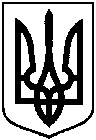 Про затвердження заступників Сумського міського голови та керуючого справами виконавчого комітету